Pressmeddelande
12 februari 2015
Syriska flyktingars sagor och legender i berättarföreställningMagiska kameler och svarta ankor, om att överlista lejon och om flickan som blev en hund… Berättarföreställningen är en del av projektet al-Hakawati som syftar till att bevara och förmedla Syriens berättartradition. Föreställningen framförs på svenska och arabiska av professionella historieberättare från Fabula Storytelling och Hakaya och går på turné i Sverige under våren 2015.Tid: Premiär, torsdag19 februari 2015, kl. 18-20. 
Var: Mångkulturellt Centrum, Värdshusvägen 7, Fittja
Syrien har en lång tradition av muntligt berättande. Detta identitetsstärkande kulturarv är av stort värde för att förstå samhället ur ett historiskt perspektiv men också för att förstå och tolka samtiden. Kulturarv utan Gränsers projekt al-Hakawati – Historieberättaren har genomförts i den situation som Syrien och landets befolkning nu befinner sig i, med miljontals människor på flykt undan inbördeskrig och komplexa motsättningar. Det övergripande målet med projektet, som finansieras av Svenska PostkodLotteriet är att levandegöra och förmedla inhämtat material från det traditionella muntliga historieberättandet. 
- Genom att lyfta ett tusenårigt kulturarv med historieberättande kan projektet al-Hakawati överbrygga etniska, politiska och religiösa motsättningar och förhoppningsvis skapa en ökad förståelse mellan olika grupper. Projektet påvisar likheter och kan främja dialog mellan människor från konfliktdrabbade områden och samhället i stort, säger Angelica Johnsson-Gerde, tf General Manager på PostkodLotteriets Kulturstiftelse.Föreställningen är öppen för allmänheten, kostnadsfri och vänder sig till alla från 8 år.En antologi med berättelserna på arabiska och engelska kommer också att delas ut.
Kulturarv utan Gränser hälsar pressen välkommen till premiären den 19 februari kl. 18.För intervjufrågor, anmälan till premiären eller annan information, vänligen kontaktaLotta Bylander, koordinator		Marianne Boqvist, projektledareKulturarv utan Gränser		Kulturarv utan Gränser
0733-74 34 30	, 08-32 20 71		070-255 58 02	08-32 20 71
lotta.bylander@chwb.org		marianne.boqvist@chwb.orgMer information och pressbilder: www.chwb.org
Projektet är ett samarbete mellan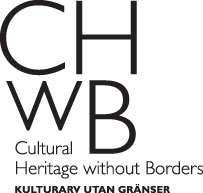 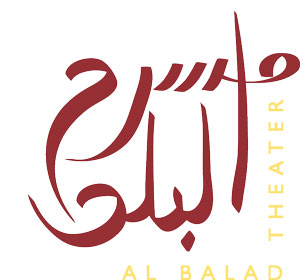 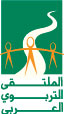 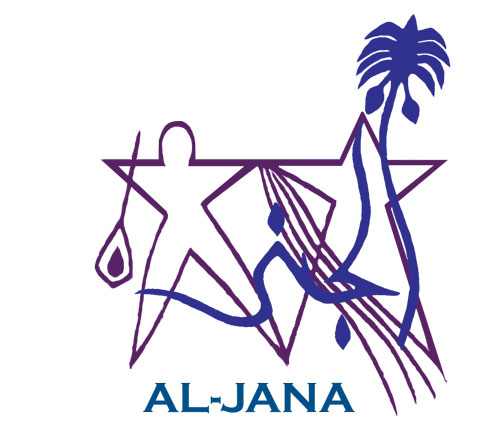 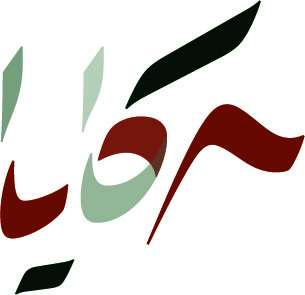 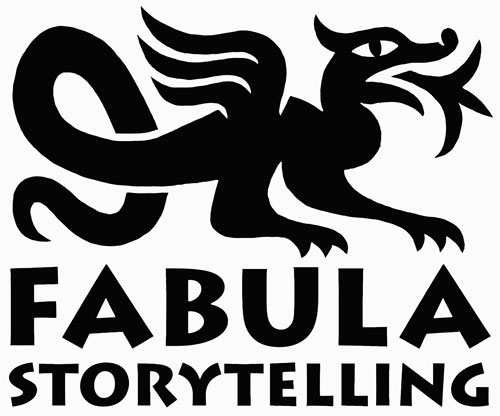 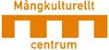 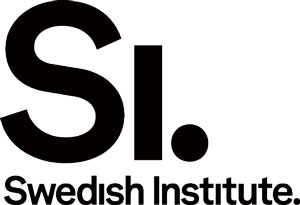 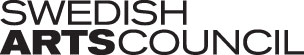 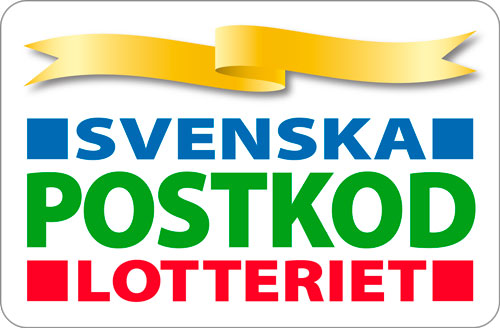 